Lampiran 1 Lembar Validasi Ahli Validator Pertama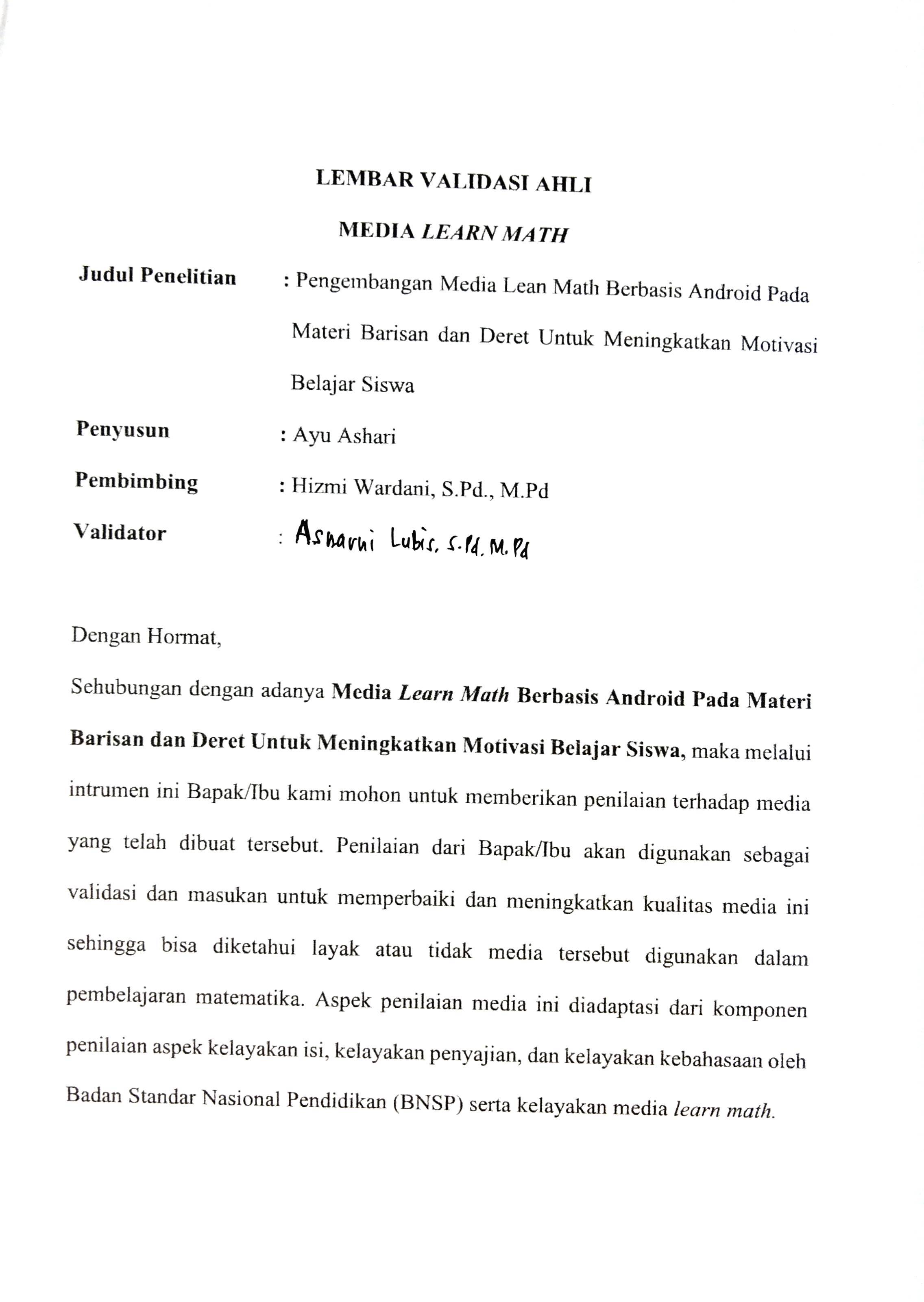 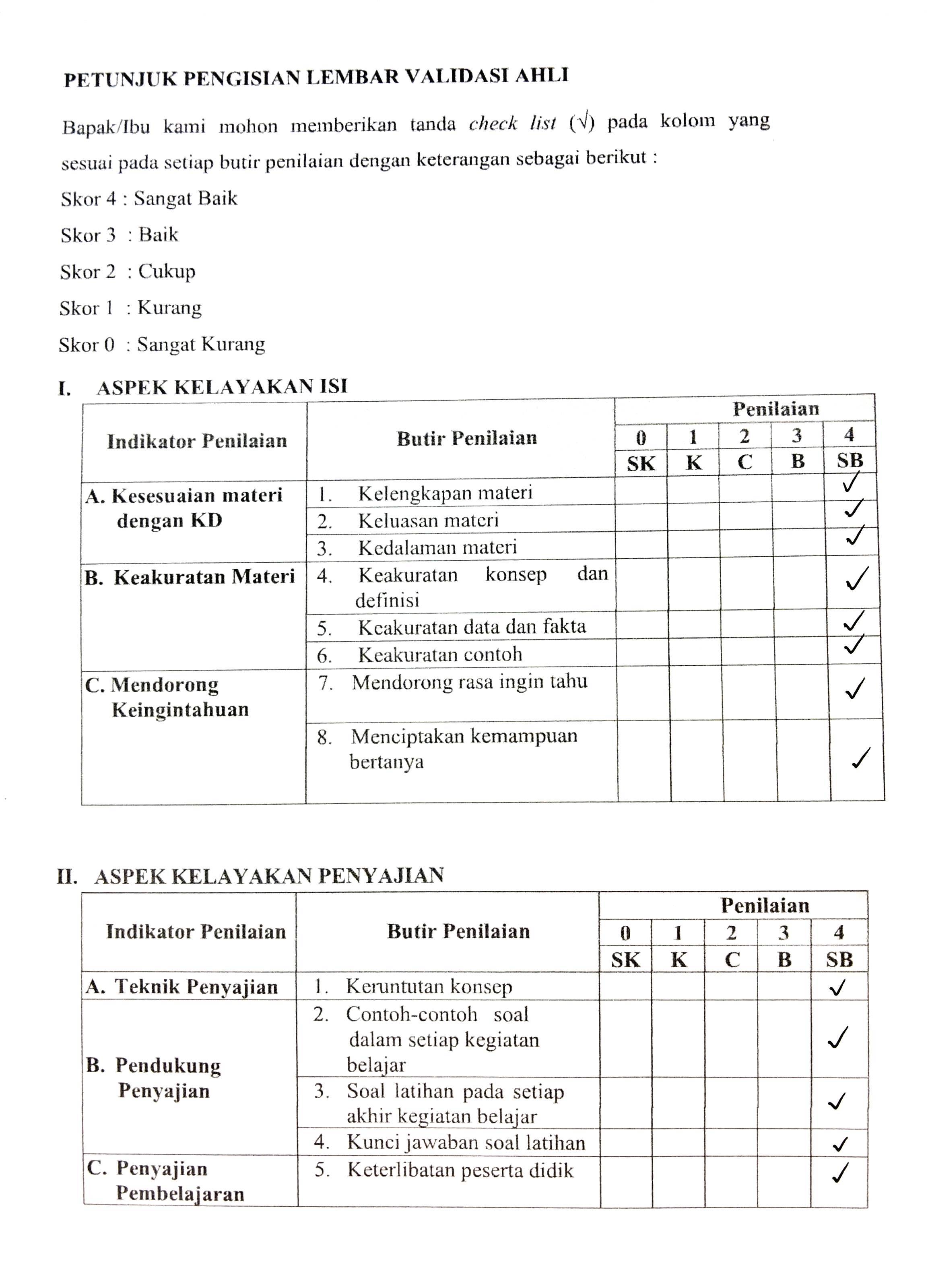 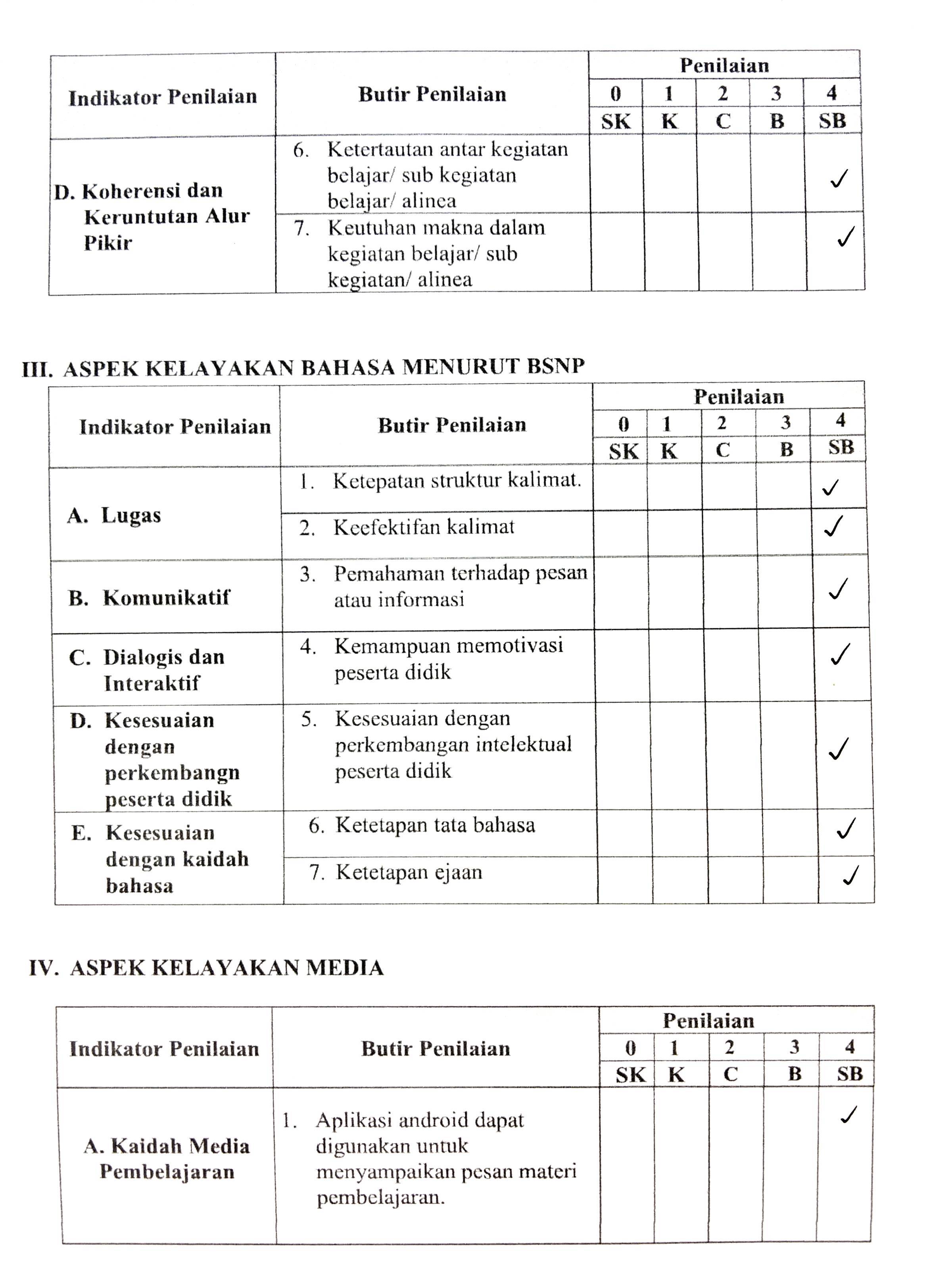 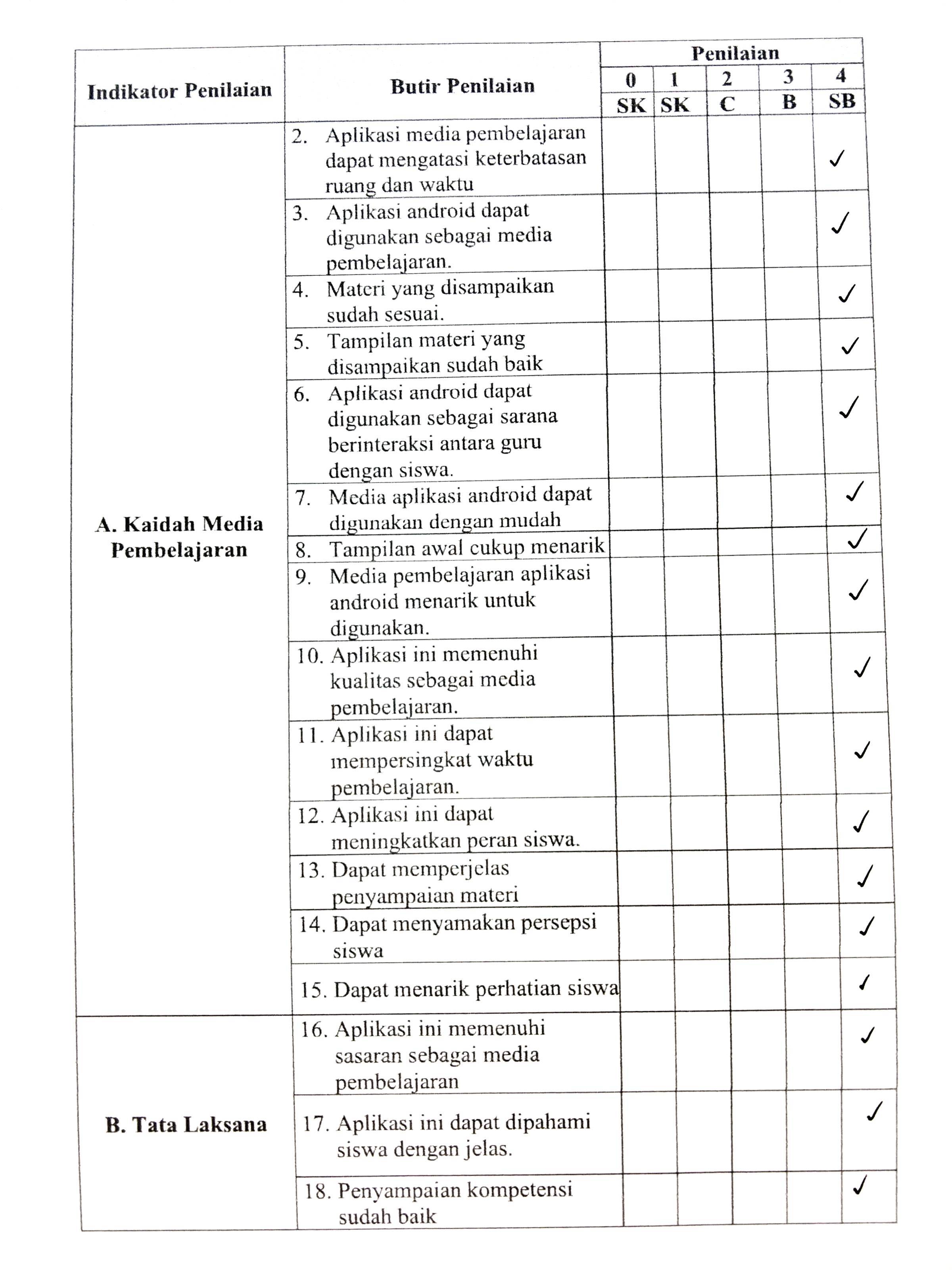 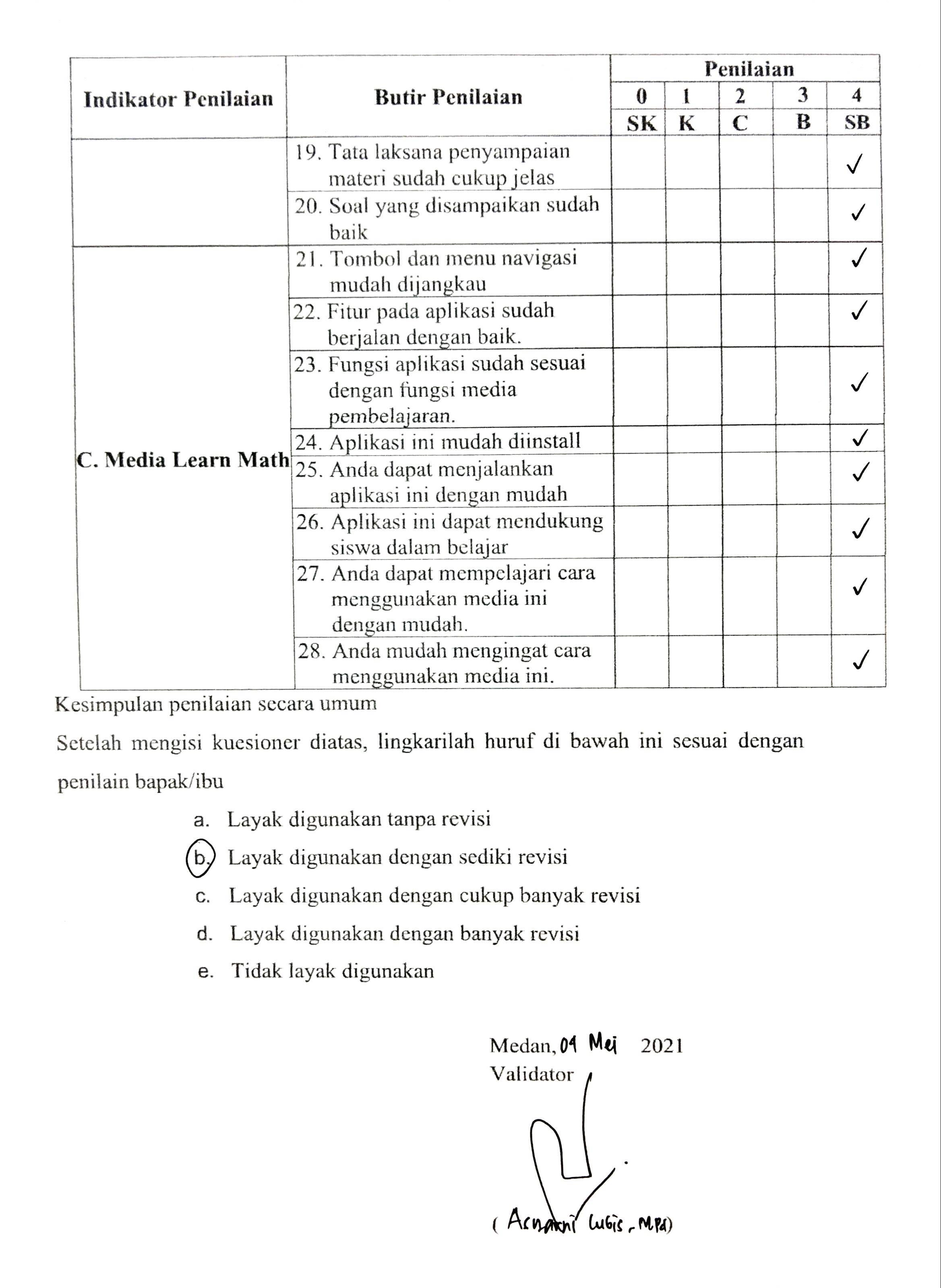 Lampiran 2 Lembar Validasi Ahli Validator Kedua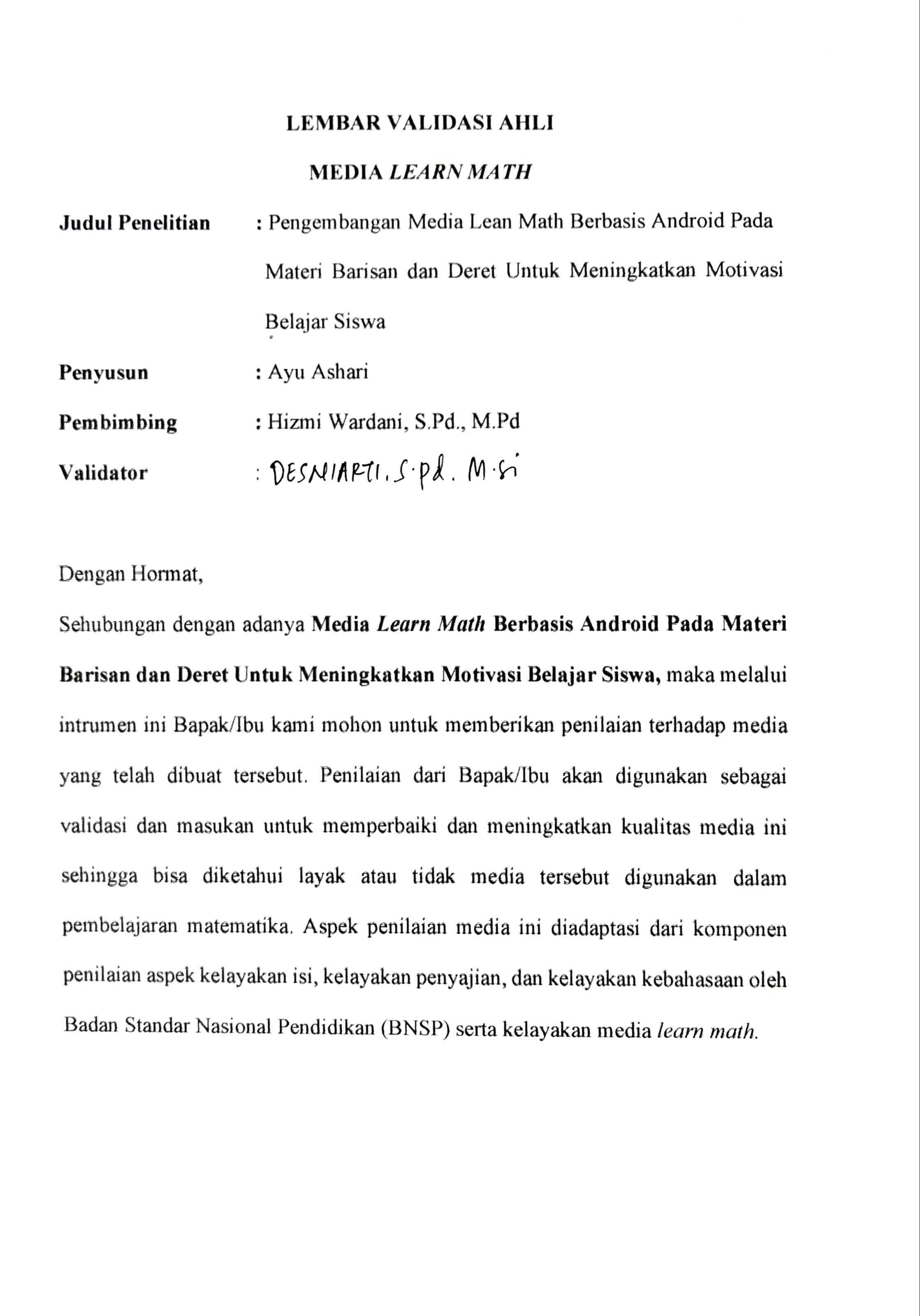 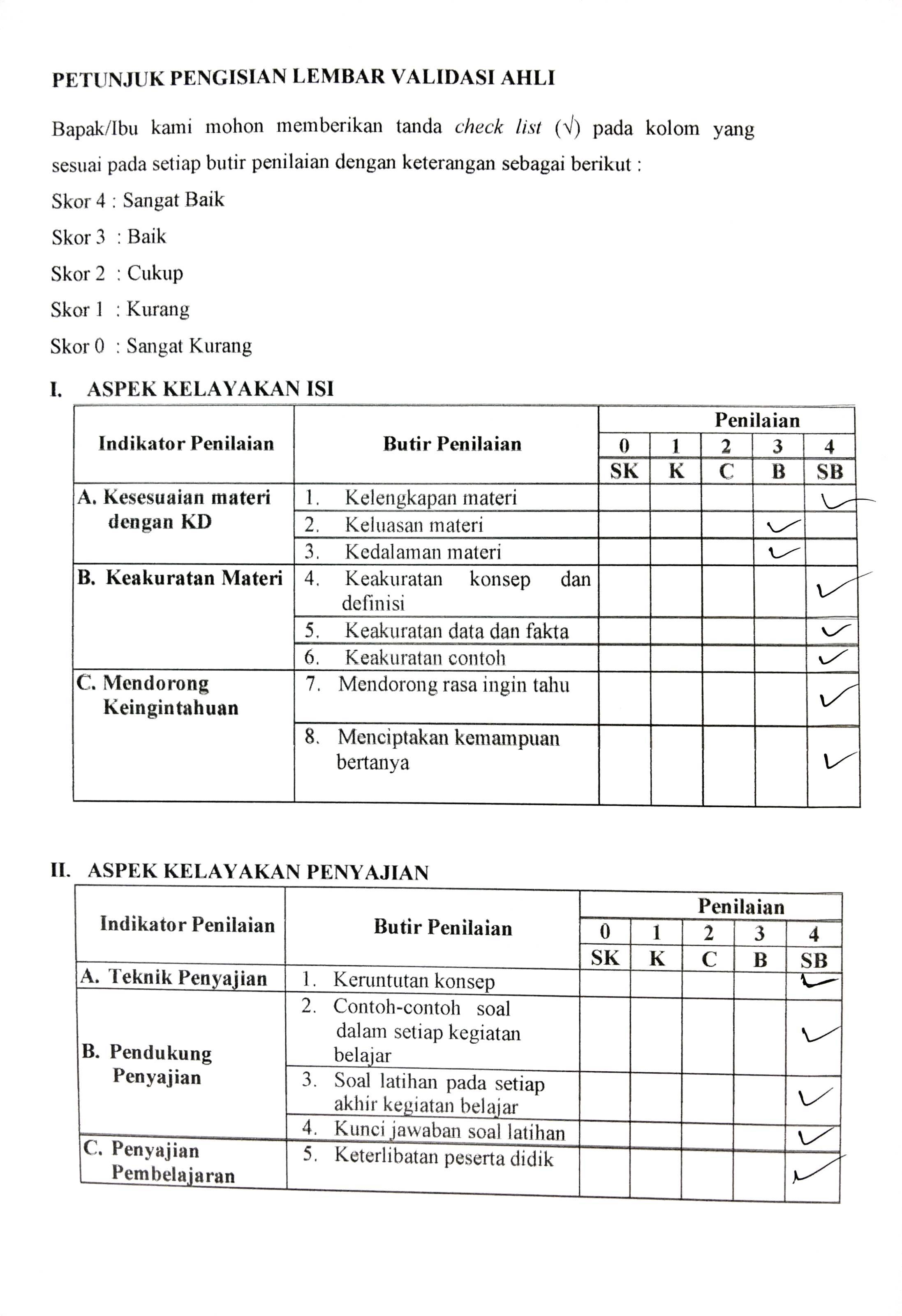 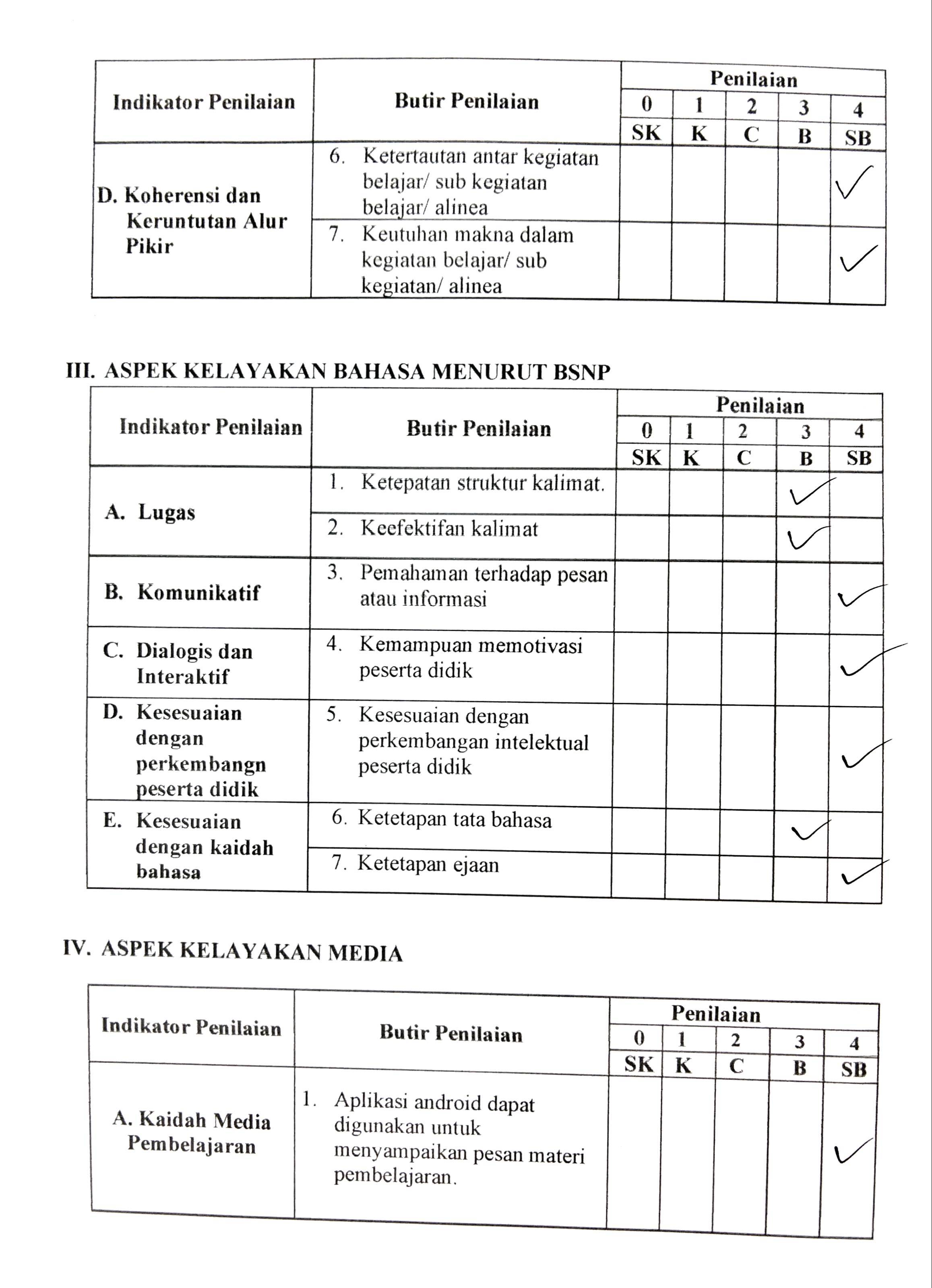 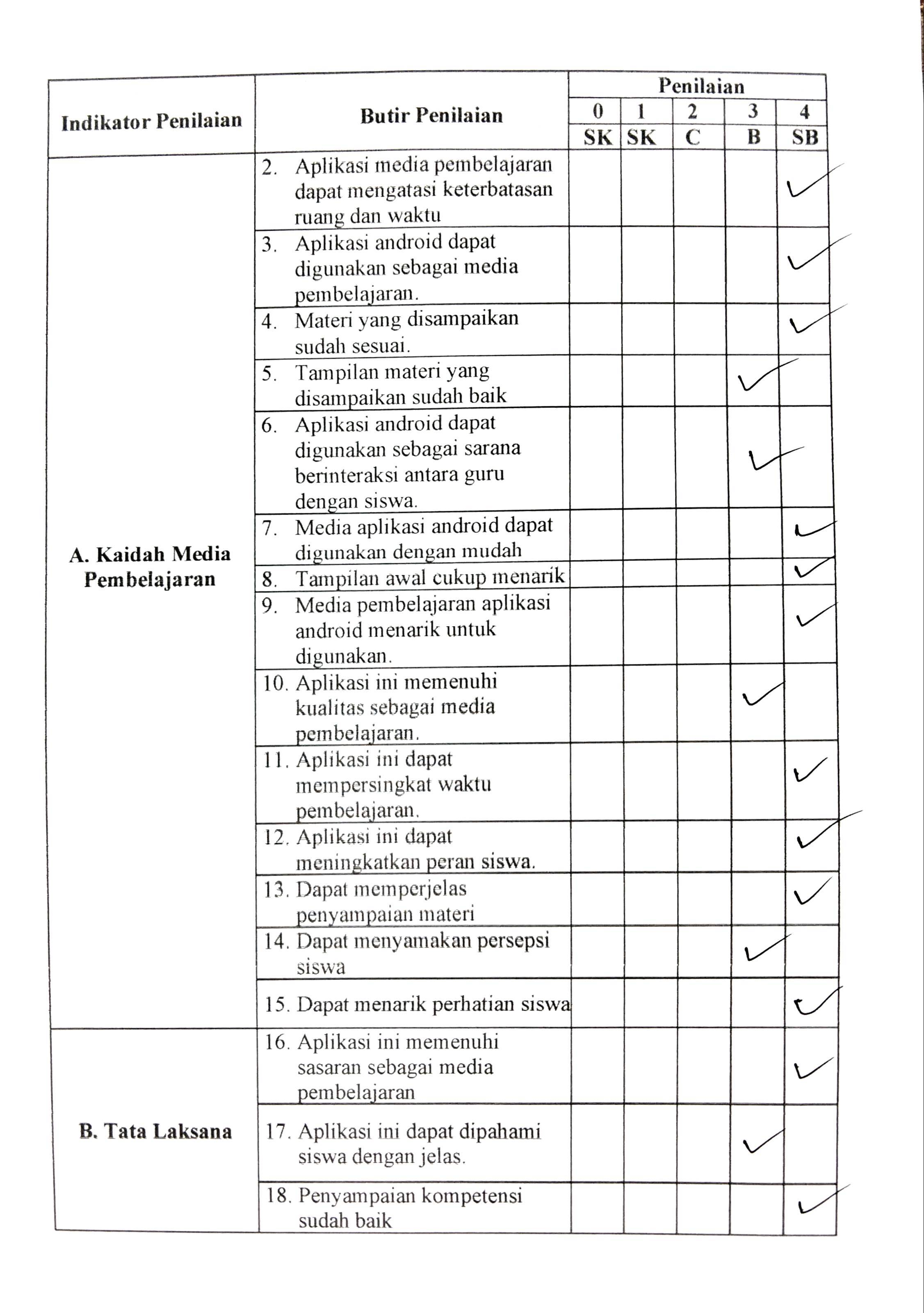 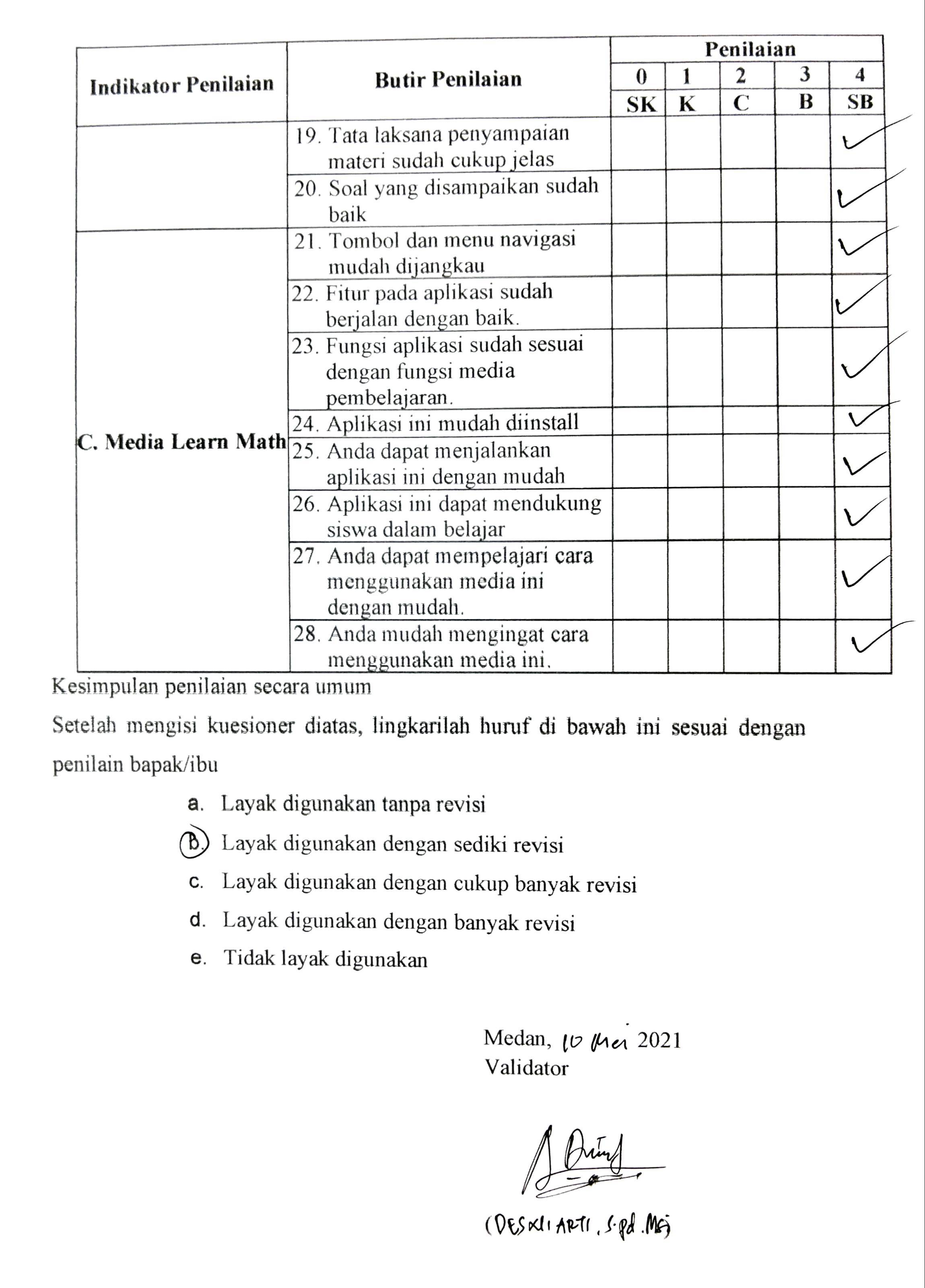 Lampiran 3 Lembar Validasi Ahli Validator Ketiga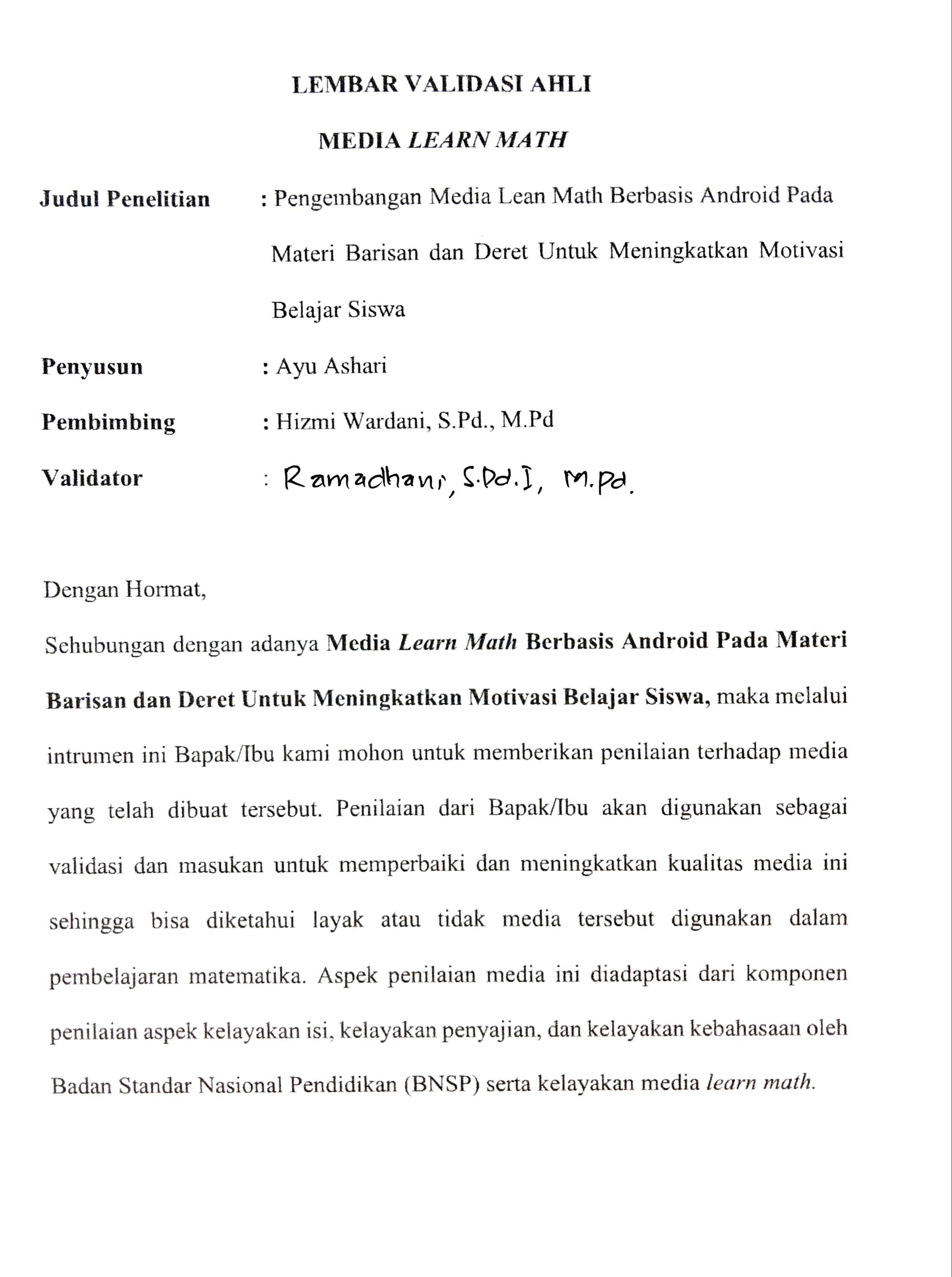 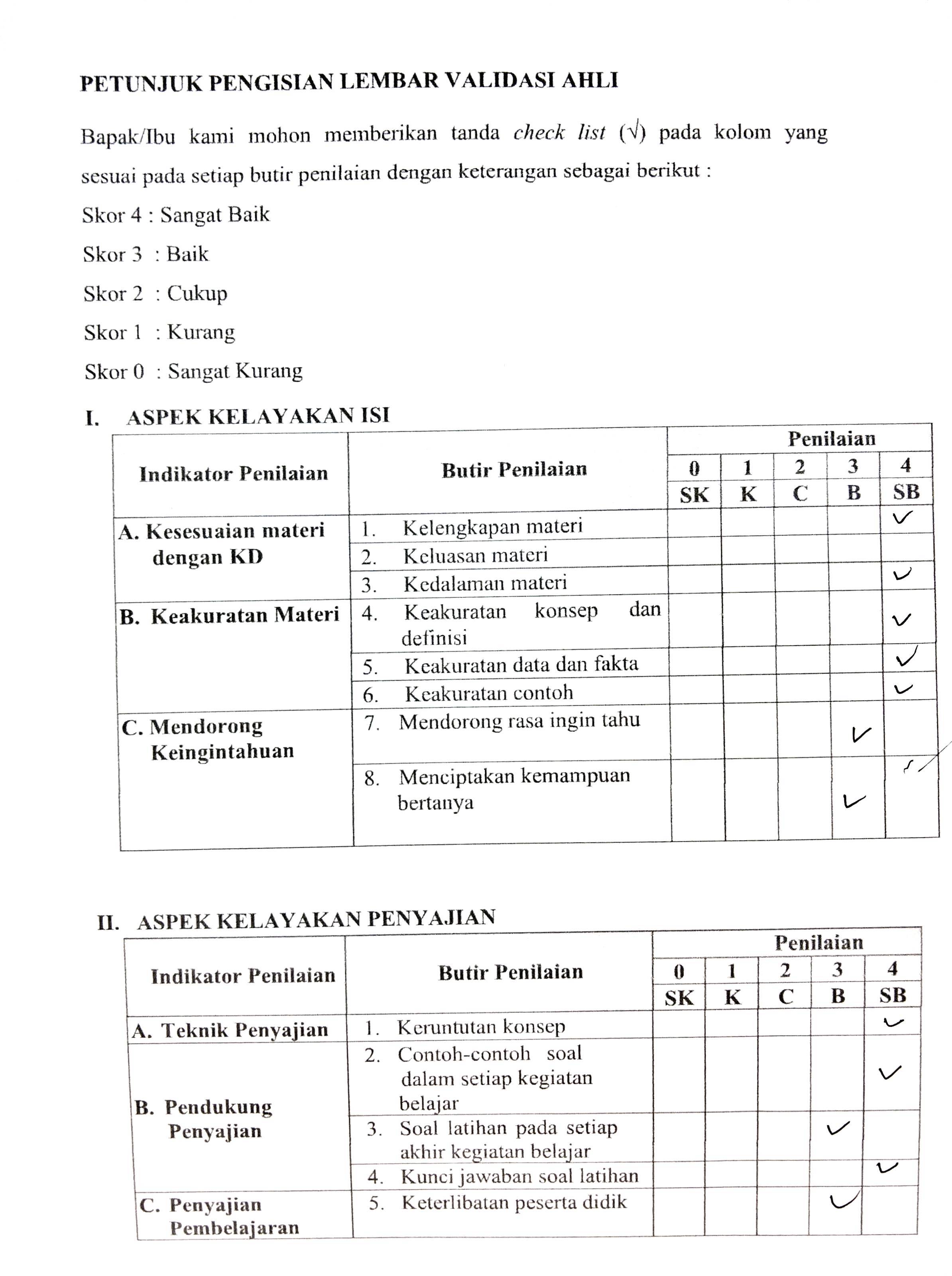 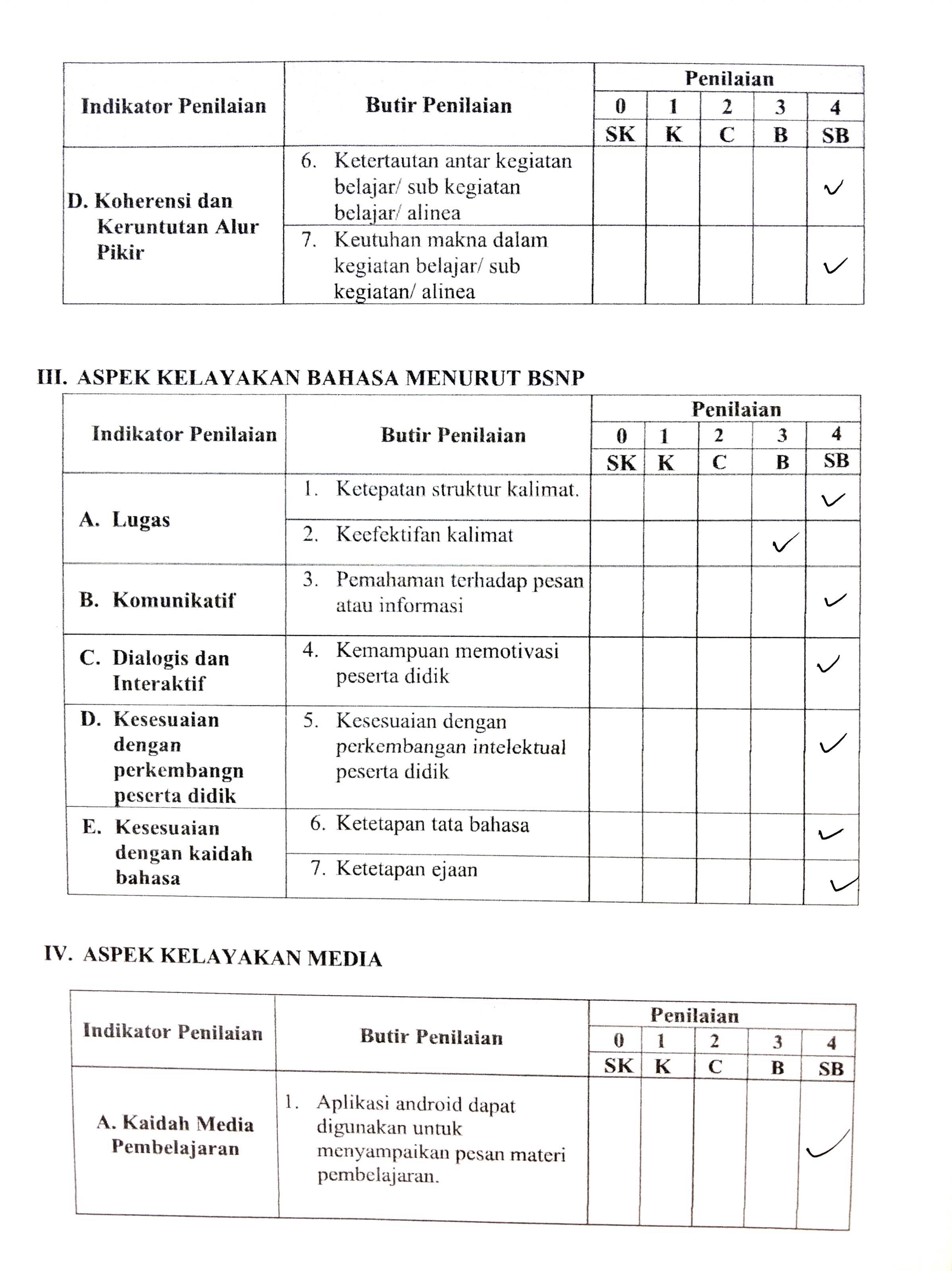 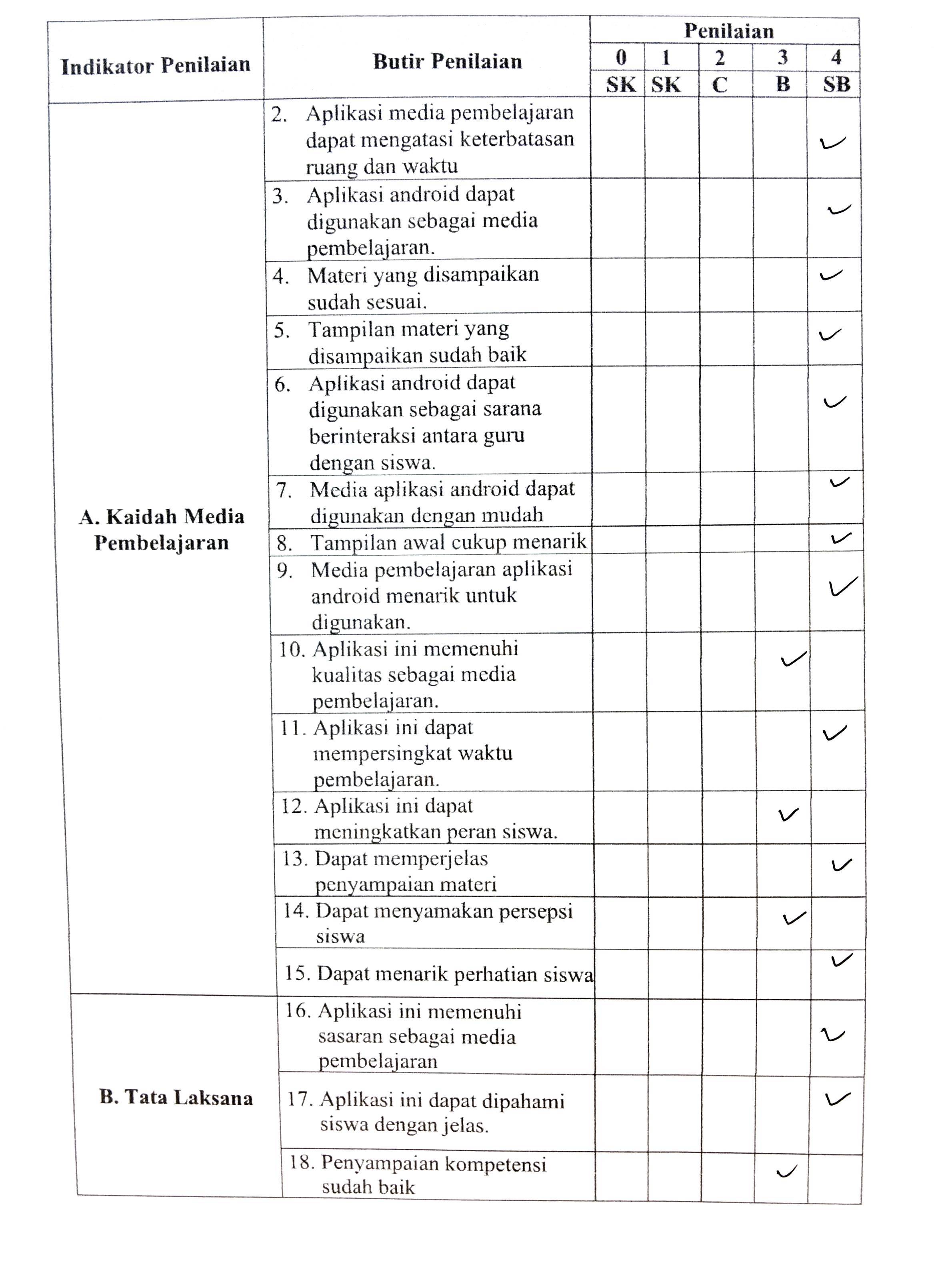 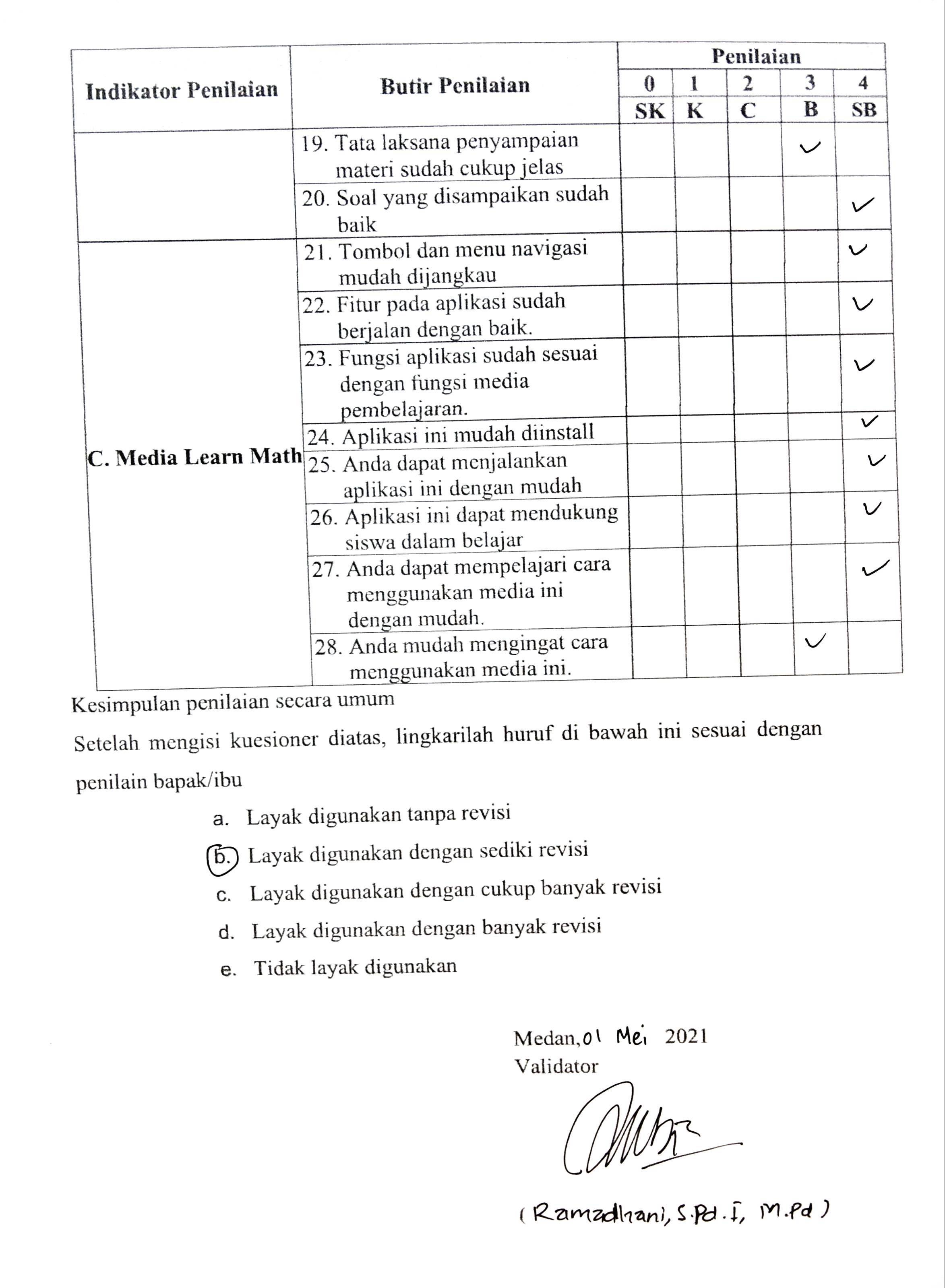 Lampiran 4 Lembar Validasi Ahli Validator Keempat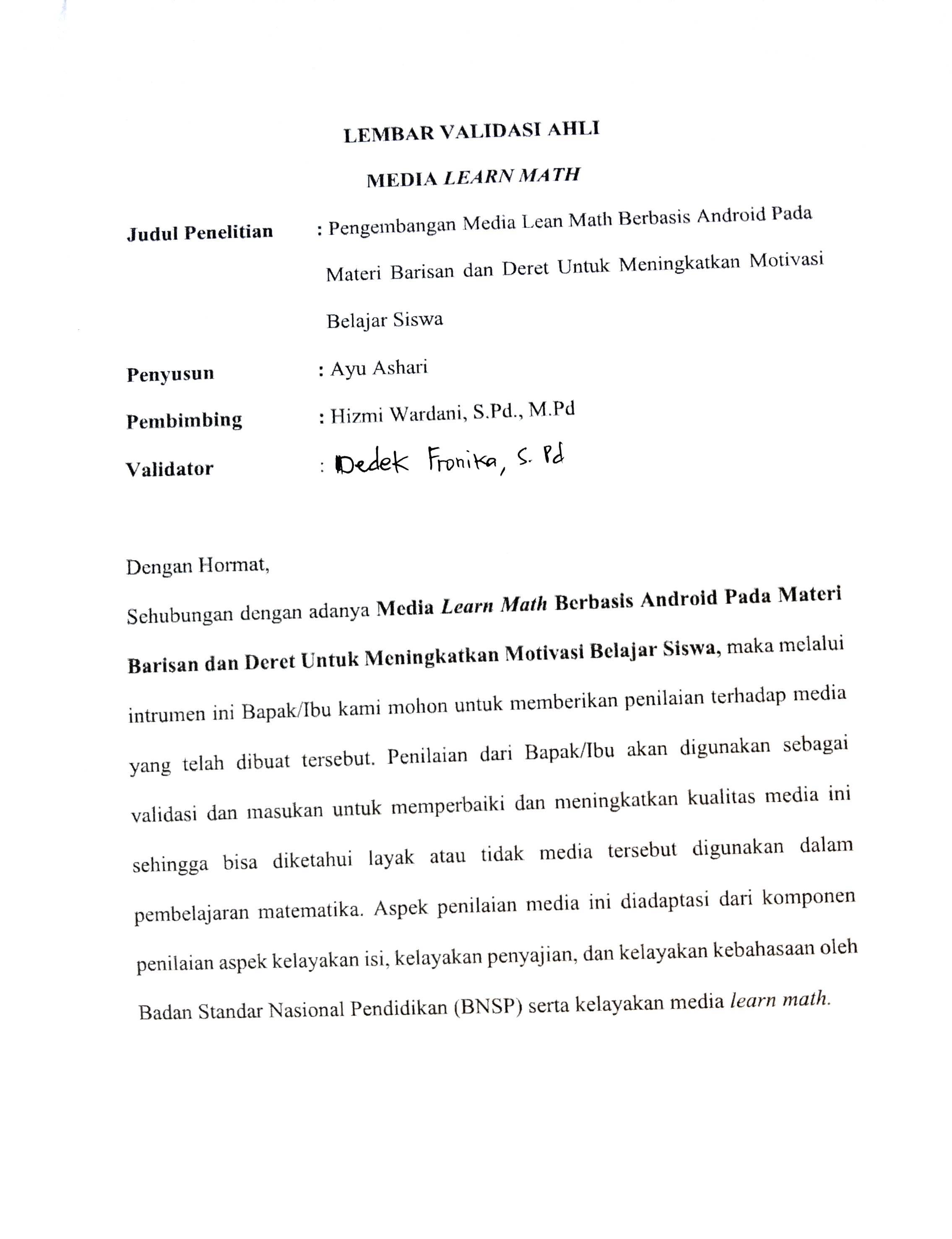 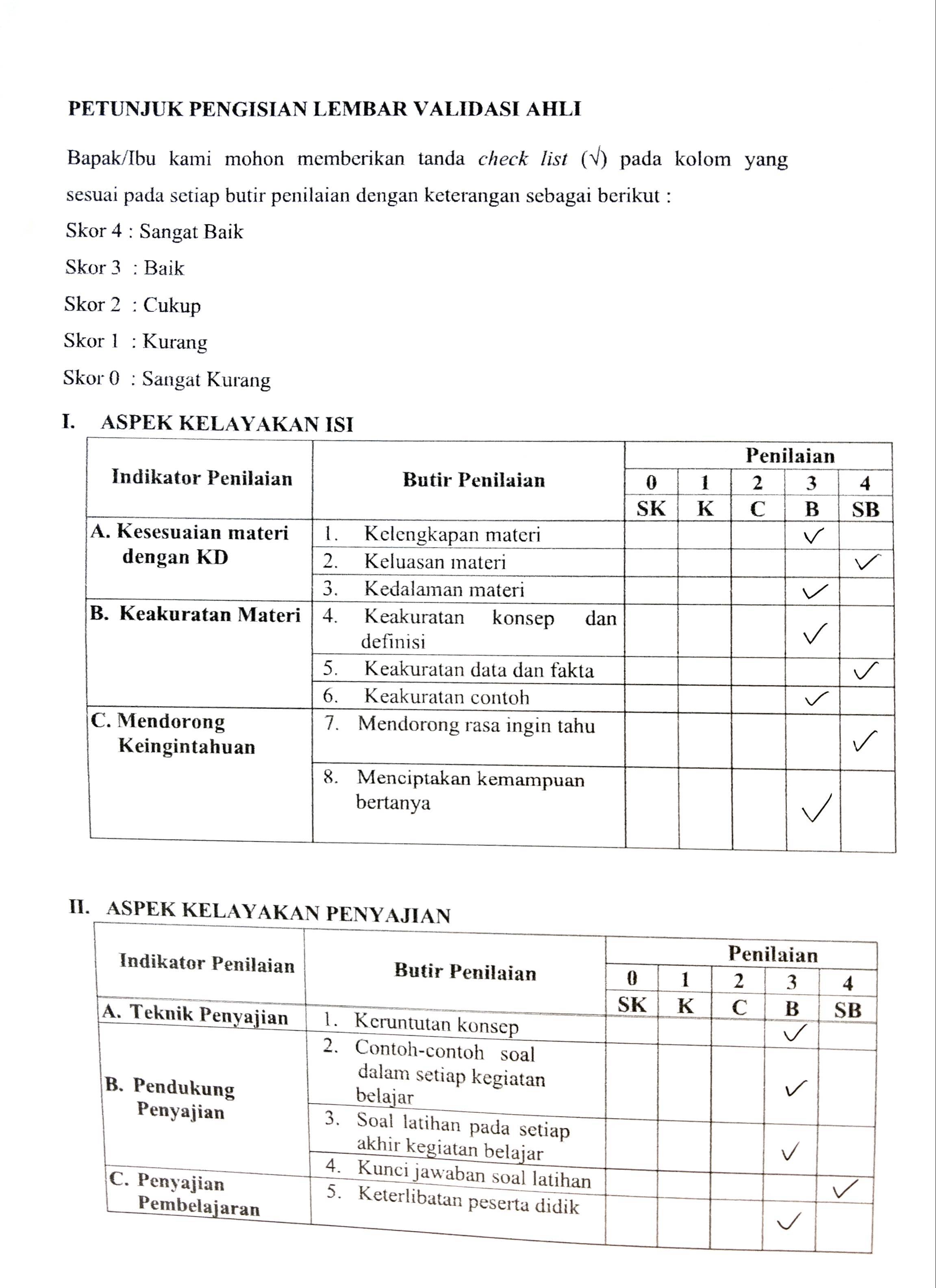 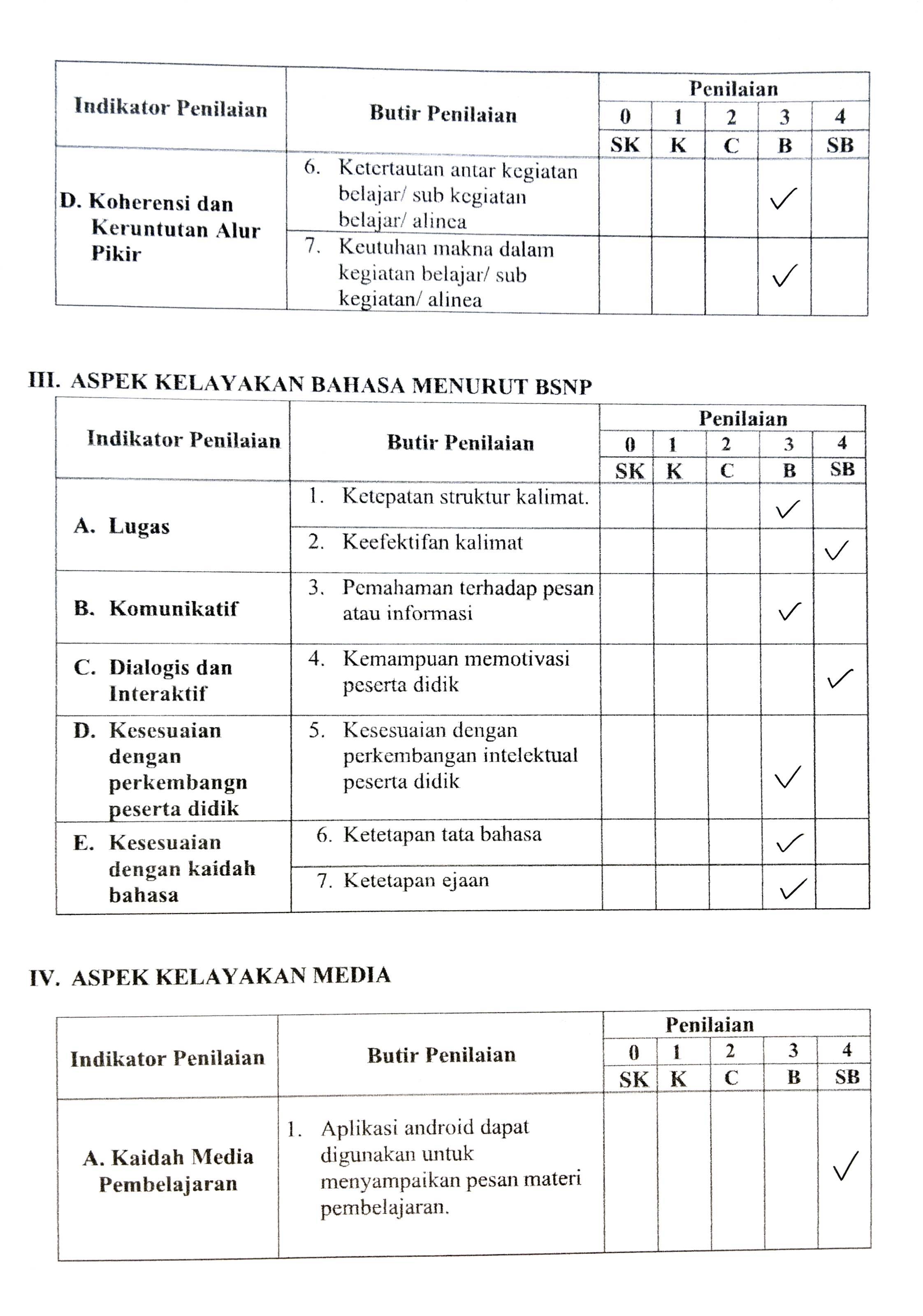 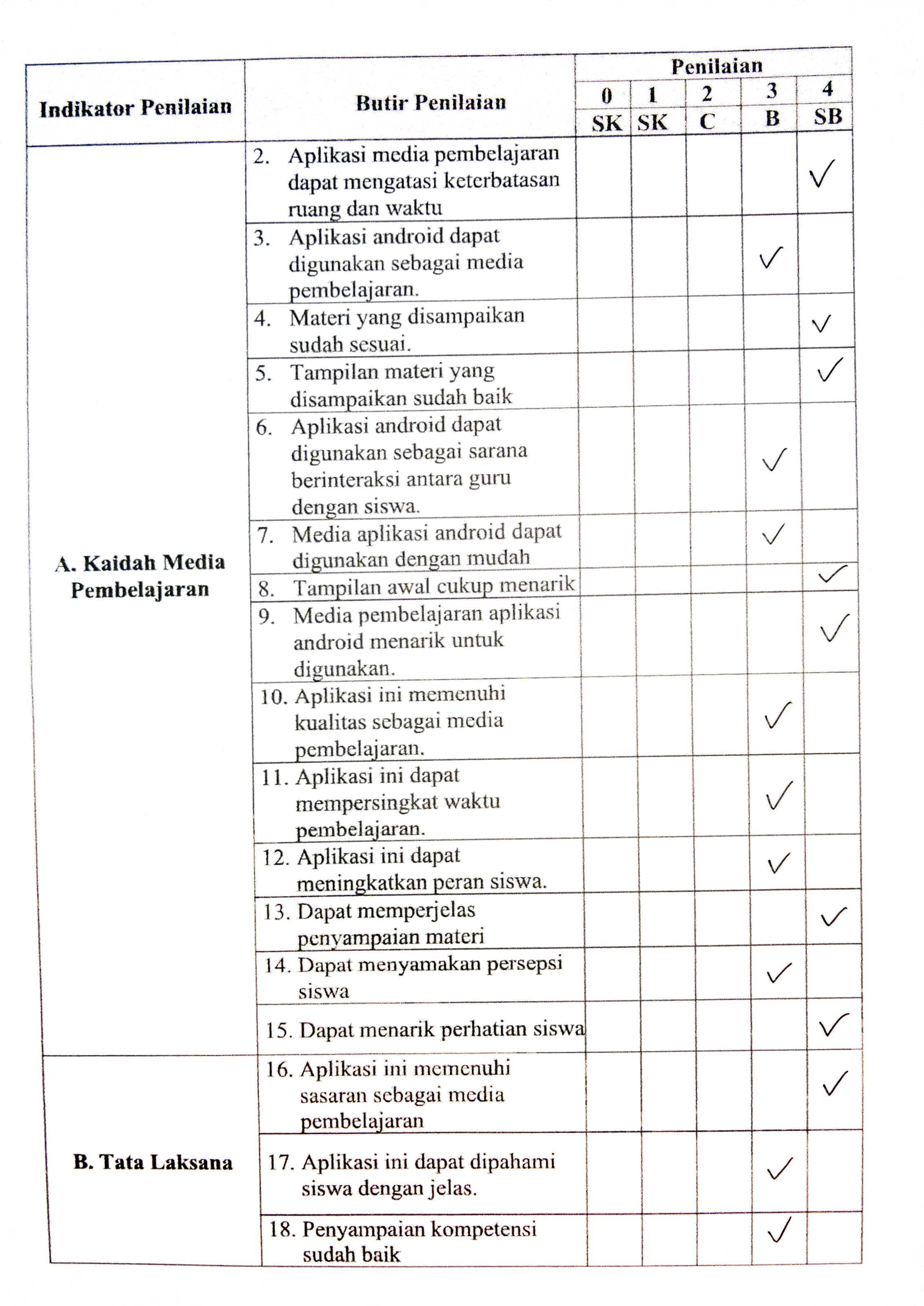 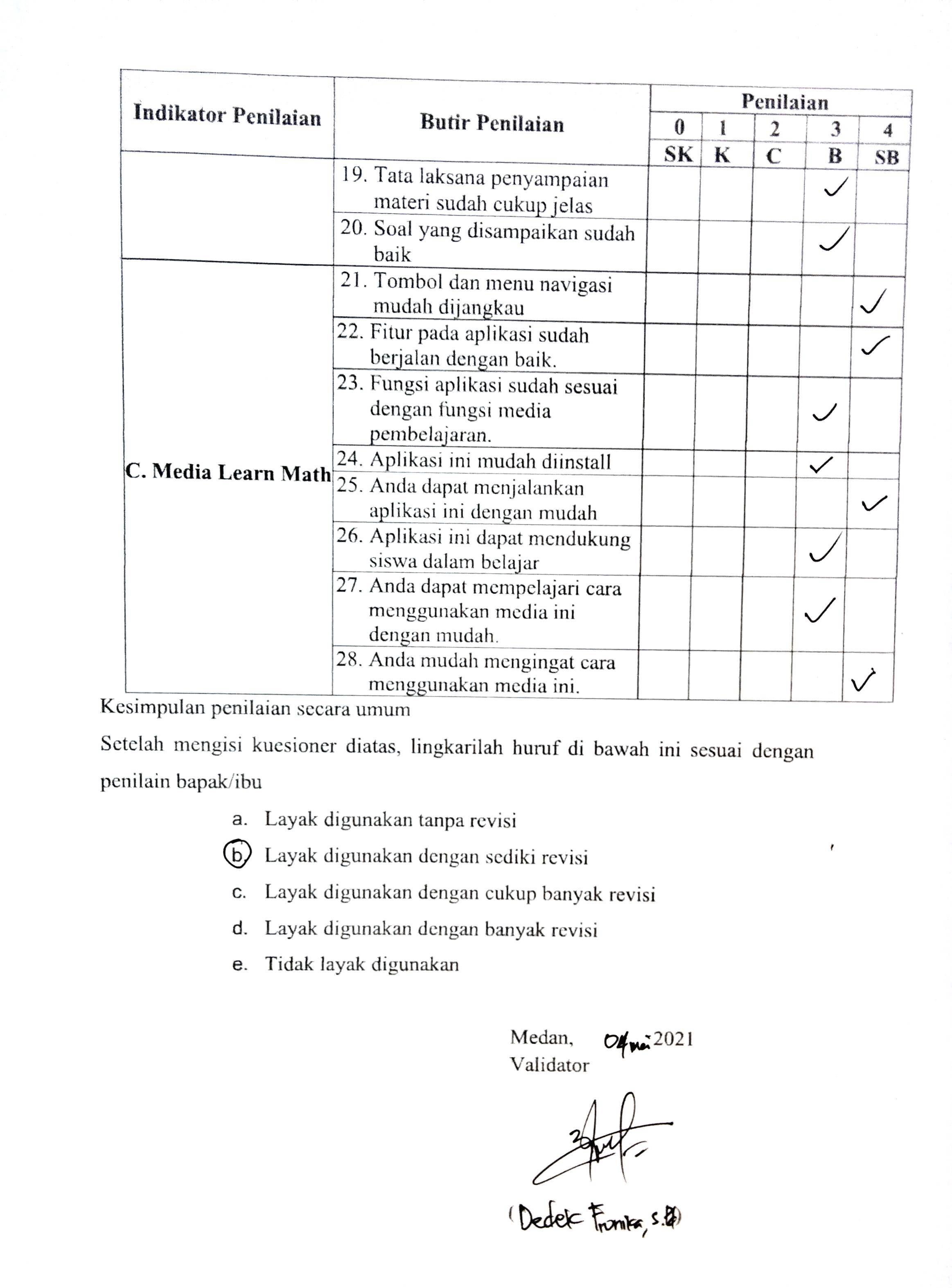 Lampiran 5Skor Oleh Validator Aspek Kelayakan Isi Keterangan:V1 : Validator 1V2 : Validator 2V3 : Validator 3V4 : Validator 4P1 : Pertanyaan 1P2 : Pertanyaan 2P3 : Pertanyaan 3P4 : Pertanyaan 4P5 : Pertanyaan 5P6 : Pertanyaan 6P7 : Pertanyaan 7P8 : Pertanyaan 8Menghitung kriteria skor kelayakan isi:Skor Maksimal = 4 Skor Minimal = 0 Mi = Sbi = Interval Skor :X > Mi + 1,8 SBi X > 16 + 1,8 (5,33)X > 25,594Mi + 0,6 SBi  x  Mi + 1,8 SBi16 + 0,6 (5,33)  x  25,59419,198  x  25,594Mi – 0,6 SBi  x  Mi + 0,6 SBi16 – 0,6 (5,33)  x  19,19812,082  x  19,198Mi – 1,8 SBi  x  Mi – 0,6 SBi16 – 1,8 (5,33)  x  12,0826,406  x  12,082Kriteria SkorMenghitung Nilai Persentase Kelayakan Isi: Lampiran 6Skor Oleh Validator Aspek Kelayakan PenyajianKeterangan:V1 : Validator 1V2 : Validator 2V3 : Validator 3V4 : Validator 4P1 : Pertanyaan 1P2 : Pertanyaan 2P3 : Pertanyaan 3P4 : Pertanyaan 4P5 : Pertanyaan 5P6 : Pertanyaan 6P7 : Pertanyaan 7Menghitung kriteria skor kelayakan penyajian:Skor Maksimal = 4 Skor Minimal = 0 Mi = Sbi = Interval Skor :X > Mi + 1,8 SBi X > 14+ 1,8 (4,66)X > 22,388Mi + 0,6 SBi  x  Mi + 1,8 SBi14+ 0,6 (4,66)  x  22,38816,796  x  22,388Mi – 0,6 SBi  x  Mi + 0,6 SBi14– 0,6 (4,66)  x  16,79611,204  x  16,796Mi – 1,8 SBi  x  Mi – 0,6 SBi56 – 1,8 (18,6)  x  11,2045,612  x  11,204Kriteria SkorMenghitung Nilai Persentase Kelayakan Penyajian : Lampiran 7Skor Oleh Validator Aspek Kelayakan BahasaKeterangan:V1 : Validator 1V2 : Validator 2V3 : Validator 3V4 : Validator 4P1 : Pertanyaan 1P2 : Pertanyaan 2P3 : Pertanyaan 3P4 : Pertanyaan 4P5 : Pertanyaan 5P6 : Pertanyaan 6P7 : Pertanyaan 7Menghitung kriteria skor kelayakan bahasa :Skor Maksimal = 4 Skor Minimal = 0 Mi = Sbi = Interval Skor :X > Mi + 1,8 SBi X > 14+ 1,8 (4,66)X > 22,388 Mi + 0,6 SBi  x  Mi + 1,8 SBi14+ 0,6 (4,66)  x  22,38816,796  x  22,388Mi – 0,6 SBi  x  Mi + 0,6 SBi14– 0,6 (4,66)  x  16,79611,204  x  16,796Mi – 1,8 SBi  x  Mi – 0,6 SBi56 – 1,8 (18,6)  x  11,2045,612  x  11,204Kriteria SkorMenghitung Nilai Persentase Kelayakan Bahasa : Lampiran 8Skor Oleh Validator Aspek Kelayakan MediaKeterangan:V1 : Validator 1V2 : Validator 2V3 : Validator 3V4 : Validator 4P1 : Pertanyaan 1P2 : Pertanyaan 2P3 : Pertanyaan 3Dst...Menghitung kriteria skor kelayakan media :Skor Maksimal = 4 Skor Minimal = 0 Mi = Sbi = Interval Skor :X > Mi + 1,8 SBi X > 56 + 1,8 (18,6)X > 89,48Mi + 0,6 SBi  x  Mi + 1,8 SBi56 + 0,6 (18,6)  x  89,4867,16  x  89,48Mi – 0,6 SBi  x  Mi + 0,6 SBi56 – 0,6 (18,6)  x  67,1644,84  x  67,16Mi – 1,8 SBi  x  Mi – 0,6 SBi56 – 1,8 (18,6)  x  44,8422,52  x  44,84 Kriteria SkorMenghitung Nilai Persentase Kelayakan Media Learn Math : Lampiran 9Skor Oleh Validator Keseluruhan AspekKeterangan:V1 : Validator 1V2 : Validator 2V3 : Validator 3V4 : Validator 4P1 : Pertanyaan 1P2 : Pertanyaan 2Dst...Menghitung kriteria skor keseluruhan aspek :Skor Maksimal = 4 Skor Minimal = 0 Mi = Sbi = Interval Skor :X > Mi + 1,8 SBi X > 100 + 1,8 (33,33)X > 159,994Mi + 0,6 SBi  x  Mi + 1,8 SBi100 + 0,6 (33,33)  x  159,994119,998  x  159,994Mi – 0,6 SBi  x  Mi + 0,6 SBi100 – 0,6 (33,33)  x  119,99880,002  x  119,998Mi – 1,8 SBi  x  Mi – 0,6 SBi100 – 1,8 (33,33)  x  44,8440,006  x  80,002 Kriteria SkorMenghitung Nilai Persentase Keseluruhan Aspek : Lampiran 10Skor Respon SiswaKeterangan:P1 : Pertanyaan 1P2 : Pertanyaan 2P3 : Pertanyaan 3P4 : Pertanyaan 4Dst..Lampiran 11Skor Motivasi Belajar SiswaKeterangan:P1 : Pertanyaan 1P2 : Pertanyaan 2P3 : Pertanyaan 3P4 : Pertanyaan 4P5 : Pertanyaan 5Dst..No Pertanyaan Angket V1V2V3V4Jumlah  Rata-rata1P14443153,752P24434153,753P34433143,54P44443153,755P544441646P64443153,757P74344153,758P84343143,5Jumlah 3230302711929,75Rata-rata43,753,753,3814,883,72IntervalNilaiKategoriX > 25,594ASangat Baik19,198  x  25,594BBaik12,082  x  19,198CCukup6,406   x  12,082DKurangX  22,52ESangat KurangNoPertanyaan Angket V1V2V3V4Jumlah Rata-rata 1P14443153,752P24443153,753P34343143,54P444441645P54343143,56P64443153,757P74443153,75Jumlah 2826282210426Rata-rata43,7143,1414,863,71IntervalNilaiKategoriX > 22,388ASangat Baik16,796  x  22,388BBaik11,204  x  16,796CCukup5,612  x  11,204DKurangX  5,612ESangat KurangNoPertanyaan Angket V1V2V3V4Jumlah Rata-rata 1P14433143,52P24334143,53P34443153,754P444441645P54443153,756P64433143,57P74443153,75Jumlah 2827252310325,75Rata-rata43,863,573,2914,713,68IntervalNilaiKategoriX > 22,388ASangat Baik16,796  x  22,388BBaik11,204  x  16,796CCukup5,612  x  11,204DKurangX  5,612ESangat KurangNo.Pertanyaan AngketV1V2V3V4JumlahRata-rata1P144441642P244441643P34443153,754P444441645P54434153,756P64433143,57P74443153,758P844441649P9444416410P104333133,2511P114443153,7512P124343143,513P13444416414P144333133,2515P15444416416P16444416417P174433143,518P184343143,519P194343143,520P204443153,7521P21444416422P22444416423P234443153,7524P344443153,7525P25444416426P264443153,7527P274443153,7528P284344153,75Total11210610797422105,5Rata-rata43,783,823,4615,073,76IntervalNilaiKategoriX > 89, 48ASangat Baik67,16  x  89,48BBaik44,84  x  67,16CCukup22,52  x  44,84DKurangX  22,52ESangat KurangNoPertanyaan AngketV1V2V3V4JumlahRata-rata1P14443153,752P24434153,753P34433143,54P44443153,755P544441646P64443153,757P74344153,758P84343143,59P94443153,7510P104443153,7511P114343143,512P12444416413P134343143,514P144443153,7515P154443153,7516P164433143,517P174334143,518P184443153,7519P19444416420P204443153,7521P214433143,522P224443153,7523P23444416424P34444416425P254443153,7526P26444416427P274434153,7528P284433143,529P294443153,7520P30444416431P31444416432P324333133,2533P334443153,7534P344343143,535P35444416436P364333133,2537P37444416438P38444416439P394433143,540P404343143,541P414343143,542P424443153,7543P43444416444P44444416445P454443153,7546P464443153,7547P47444416448P484443153,7549P494443153,7550P504344153,75Jumlah 200189190169748187Rata-rata43,83,83,414,963,74IntervalNilaiKategoriX > 159,994ASangat Baik119,998  x  159,994BBaik80,002  x  119,998CCukup40,006  x  80,002DKurangX  40,006ESangat KurangNoNama SiswaAngket Respon SiswaAngket Respon SiswaAngket Respon SiswaAngket Respon SiswaAngket Respon SiswaAngket Respon SiswaAngket Respon SiswaAngket Respon SiswaAngket Respon SiswaAngket Respon SiswaJlhSkor Maks%% Rata2NoNama SiswaP1P2P3P4P5P6P7P8P9P10SN%% Rata21Dea Maharani333334344434408579,2642Khalisha Dwi Adinda333334344434408579,2643Muhammad Reza Syahputra333333333330407579,2644Muhammad Ridho3333343333314077,579,2645Naufal Muzhaffar333333333330407579,2646Putri Syafira Agustina333333333330407579,2647Ranti Anggraini333334344434408579,2648Rasyid Al Fiqri Lubis333333333330407579,2649Reza Rizky Kalimuda Siregar333334344434408579,26410Riama Rahmaita Hasibuan333333333330407579,26411Ronaldi333334344434408579,26412Anisa Amelia Nasution333333333330407579,26413Maya Nurdina333333333330407579,26414Nazla Sabirah333334344434408579,26415Sabda Rukmana Situmorang333333333330407579,26416Shaila Aulia Prilini333334344434408579,26417Siti Nurhanisa Nasution333333333330407579,264Jumlah (S)51515151515951585858539Skor Maks (N)68686868686868686868%757575757586,767585,2985,2985,29% Rata279,26479,26479,26479,26479,26479,26479,26479,26479,26479,264NoNama SiswaAngket Motivasi Belajar SiswaAngket Motivasi Belajar SiswaAngket Motivasi Belajar SiswaAngket Motivasi Belajar SiswaAngket Motivasi Belajar SiswaAngket Motivasi Belajar SiswaAngket Motivasi Belajar SiswaAngket Motivasi Belajar SiswaAngket Motivasi Belajar SiswaAngket Motivasi Belajar SiswaAngket Motivasi Belajar SiswaAngket Motivasi Belajar SiswaAngket Motivasi Belajar SiswaAngket Motivasi Belajar SiswaAngket Motivasi Belajar SiswaAngket Motivasi Belajar SiswaAngket Motivasi Belajar SiswaNoNama SiswaP1P2P3P4P5P6P7P8P9P10P11P12P13P14P15P16P171Dea Maharani414434444134441202Khalisha Dwi Adinda414434444134441203Muhammad Reza Syahputra334434333244442224Muhammad Ridho334334333244442225Naufal Muzhaffar334434333233442226Putri Syafira Agustina423333444134341207Ranti Anggraini423333444134341208Rasyid Al Fiqri Lubis444434333244442229Reza Rizky Kalimuda Siregar4444243332444422210Riama Rahmaita Hasibuan4133334441343412011Ronaldi3444243332334422212Anisa Amelia Nasution4143334441343412013Maya Nurdina4144344441443412014Nazla Sabirah4134344441444422015Sabda Rukmana Situmorang4244344431444422116Shaila Aulia Prilini4244344441444422017Siti Nurhanisa Nasution42443444414444221Jumlah (R)6437646349646262612360666368273414Skor Maks (SM)6868686868686868686868686868686868%94,1254,4194,1292,6572,0694,1291,1891,1889,7133,8288,2497,0692,6510039,715020,59% Rata276,2176,2176,2176,2176,2176,2176,2176,2176,2176,2176,2176,2176,2176,2176,2176,2176,21